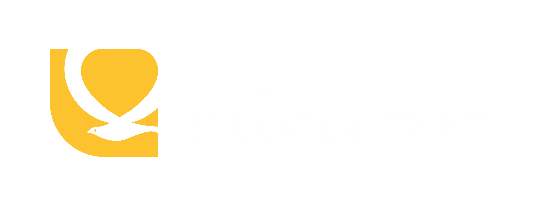 Application Form: Valley Primary AcademyClass Tutor Application Form: Valley Primary AcademyClass Tutor Application Form: Valley Primary AcademyClass Tutor Safeguarding StatementThe HEART Education Trust is committed to safeguarding and promoting the welfare of children and young people and expects all staff and volunteers to share this commitment.Equality & Diversity StatementThe HEART Education Trust is committed to valuing and celebrating diversity and promoting equality of opportunity for all its staff and students. We are working to create a learning and working environment which is free from prejudice, discrimination, intimidation and all forms of harassment including bullying. Respect for rights is at the heart of our planning, policies, practice and ethos and we expect all members of our school communities to model this in their behaviour and relationships.Data Protection StatementThis notice explains what personal data we will hold about you, how we collect it, and how we will use and may share information about you during the application process. We are required to notify you of this information, under data protection legislation. Please ensure that you read this notice as well as our privacy notice which can be found at www.thehearteducationtrust.co.uk which details how we use your information.Why Do We Collect This Information?Once you have submitted an application form, the Trust uses this information in order to take a decision on recruitment and to take steps to enter into a contract.
What Information Do We Collect?We collect the following information from the application form in order to take a decision as to recruitment:Contact detailsCurrent and previous employment informationQualifications and trainingInformation relating to criminal convictions or cautionsEqual opportunities informationReferences How we may share the informationWe may also need to share some of the above categories of personal information with other parties, such as HR consultants and professional advisers. Usually, information will be anonymised but this may not always be possible. The recipient of the information will be bound by confidentiality obligations. We may also be required to share some personal information as required to comply with the law.How long we keep your informationWe keep the personal information that we obtain about you during the recruitment process for no longer than is necessary for the purposes for which it is processed. How long we keep your information will depend on whether your application is successful and you become employed by us, the nature of the information concerned and the purposes for which it is processed. Full details on how long we keep personal data for is set out in our data retention policy.Safeguarding StatementThe HEART Education Trust is committed to safeguarding and promoting the welfare of children and young people and expects all staff and volunteers to share this commitment.Equality & Diversity StatementThe HEART Education Trust is committed to valuing and celebrating diversity and promoting equality of opportunity for all its staff and students. We are working to create a learning and working environment which is free from prejudice, discrimination, intimidation and all forms of harassment including bullying. Respect for rights is at the heart of our planning, policies, practice and ethos and we expect all members of our school communities to model this in their behaviour and relationships.Data Protection StatementThis notice explains what personal data we will hold about you, how we collect it, and how we will use and may share information about you during the application process. We are required to notify you of this information, under data protection legislation. Please ensure that you read this notice as well as our privacy notice which can be found at www.thehearteducationtrust.co.uk which details how we use your information.Why Do We Collect This Information?Once you have submitted an application form, the Trust uses this information in order to take a decision on recruitment and to take steps to enter into a contract.
What Information Do We Collect?We collect the following information from the application form in order to take a decision as to recruitment:Contact detailsCurrent and previous employment informationQualifications and trainingInformation relating to criminal convictions or cautionsEqual opportunities informationReferences How we may share the informationWe may also need to share some of the above categories of personal information with other parties, such as HR consultants and professional advisers. Usually, information will be anonymised but this may not always be possible. The recipient of the information will be bound by confidentiality obligations. We may also be required to share some personal information as required to comply with the law.How long we keep your informationWe keep the personal information that we obtain about you during the recruitment process for no longer than is necessary for the purposes for which it is processed. How long we keep your information will depend on whether your application is successful and you become employed by us, the nature of the information concerned and the purposes for which it is processed. Full details on how long we keep personal data for is set out in our data retention policy.Safeguarding StatementThe HEART Education Trust is committed to safeguarding and promoting the welfare of children and young people and expects all staff and volunteers to share this commitment.Equality & Diversity StatementThe HEART Education Trust is committed to valuing and celebrating diversity and promoting equality of opportunity for all its staff and students. We are working to create a learning and working environment which is free from prejudice, discrimination, intimidation and all forms of harassment including bullying. Respect for rights is at the heart of our planning, policies, practice and ethos and we expect all members of our school communities to model this in their behaviour and relationships.Data Protection StatementThis notice explains what personal data we will hold about you, how we collect it, and how we will use and may share information about you during the application process. We are required to notify you of this information, under data protection legislation. Please ensure that you read this notice as well as our privacy notice which can be found at www.thehearteducationtrust.co.uk which details how we use your information.Why Do We Collect This Information?Once you have submitted an application form, the Trust uses this information in order to take a decision on recruitment and to take steps to enter into a contract.
What Information Do We Collect?We collect the following information from the application form in order to take a decision as to recruitment:Contact detailsCurrent and previous employment informationQualifications and trainingInformation relating to criminal convictions or cautionsEqual opportunities informationReferences How we may share the informationWe may also need to share some of the above categories of personal information with other parties, such as HR consultants and professional advisers. Usually, information will be anonymised but this may not always be possible. The recipient of the information will be bound by confidentiality obligations. We may also be required to share some personal information as required to comply with the law.How long we keep your informationWe keep the personal information that we obtain about you during the recruitment process for no longer than is necessary for the purposes for which it is processed. How long we keep your information will depend on whether your application is successful and you become employed by us, the nature of the information concerned and the purposes for which it is processed. Full details on how long we keep personal data for is set out in our data retention policy.Now that you have read the details of the post we would be pleased to receive your application if you believe that we can offer you the right opportunity for your next career move. Your completed form should be returned to hr@thehearteducationtrust.co.uk by the closing date stated in the role advertisement.  Please complete all parts of the application form to the best of your ability.Now that you have read the details of the post we would be pleased to receive your application if you believe that we can offer you the right opportunity for your next career move. Your completed form should be returned to hr@thehearteducationtrust.co.uk by the closing date stated in the role advertisement.  Please complete all parts of the application form to the best of your ability.Now that you have read the details of the post we would be pleased to receive your application if you believe that we can offer you the right opportunity for your next career move. Your completed form should be returned to hr@thehearteducationtrust.co.uk by the closing date stated in the role advertisement.  Please complete all parts of the application form to the best of your ability.Where did you see this job advertised?SECTION 1PERSONAL DETAILSSECTION 1PERSONAL DETAILSSECTION 1PERSONAL DETAILSTitleSurname:Forename(s):Address:TelephoneMobile:Email:Teacher Number (if relevant):Date of Birth (optional)SECTION 2 EDUCATION (post age 16)SECTION 2 EDUCATION (post age 16)SECTION 2 EDUCATION (post age 16)Institution AttendedQualificationDates AttendedSECTION 3PROFESSIONAL TRAINING AND DEVELOPMENT (Please include details of any relevant training or staff development)SECTION 3PROFESSIONAL TRAINING AND DEVELOPMENT (Please include details of any relevant training or staff development)SECTION 3PROFESSIONAL TRAINING AND DEVELOPMENT (Please include details of any relevant training or staff development)Institution AttendedCourseDateSECTION 4CURRENT/LAST EMPLOYMENTSECTION 4CURRENT/LAST EMPLOYMENTSECTION 4CURRENT/LAST EMPLOYMENTSECTION 4CURRENT/LAST EMPLOYMENTSECTION 4CURRENT/LAST EMPLOYMENTSECTION 4CURRENT/LAST EMPLOYMENTSECTION 4CURRENT/LAST EMPLOYMENTEmployer Name:Employer Name:Employer AddressEmployer AddressPosition Position Annual SalaryAnnual SalaryDate CommencedDate CommencedDate of Leaving (if known)Date of Leaving (if known)Period of NoticePeriod of NoticeReason for Leaving Reason for Leaving Brief Description of duties / responsibilities Brief Description of duties / responsibilities DETAILS OF PREVIOUS EMPLOYMENT (chronologically listed) Please account for any gaps in employment below.                          DETAILS OF PREVIOUS EMPLOYMENT (chronologically listed) Please account for any gaps in employment below.                          DETAILS OF PREVIOUS EMPLOYMENT (chronologically listed) Please account for any gaps in employment below.                          DETAILS OF PREVIOUS EMPLOYMENT (chronologically listed) Please account for any gaps in employment below.                          DETAILS OF PREVIOUS EMPLOYMENT (chronologically listed) Please account for any gaps in employment below.                          DETAILS OF PREVIOUS EMPLOYMENT (chronologically listed) Please account for any gaps in employment below.                          DETAILS OF PREVIOUS EMPLOYMENT (chronologically listed) Please account for any gaps in employment below.                          Employers Name & AddressDates (From and To)Dates (From and To)PositionBrief outline of responsibilities &Brief outline of responsibilities &Reason for LeavingGAPS IN EMPLOYMENTPlease state the reason(s) for any gaps in the employment you have listed above. GAPS IN EMPLOYMENTPlease state the reason(s) for any gaps in the employment you have listed above. GAPS IN EMPLOYMENTPlease state the reason(s) for any gaps in the employment you have listed above. GAPS IN EMPLOYMENTPlease state the reason(s) for any gaps in the employment you have listed above. GAPS IN EMPLOYMENTPlease state the reason(s) for any gaps in the employment you have listed above. GAPS IN EMPLOYMENTPlease state the reason(s) for any gaps in the employment you have listed above. GAPS IN EMPLOYMENTPlease state the reason(s) for any gaps in the employment you have listed above. Age range you have taughtAge range you have taughtAge range you have taughtAge range you have taughtAge range you have taughtPreferred Age-rangePreferred Age-rangePreferred Age-rangePreferred Age-rangePreferred Age-rangeDate of Award of Qualified Teacher StatusDate of Award of Qualified Teacher StatusDate of Award of Qualified Teacher StatusDate of Award of Qualified Teacher StatusDate of Award of Qualified Teacher StatusSECTION 5APPLICATION QUESTIONSPlease answer all 4 of the following questions.  Please provide a brief description about your teaching to date and how you have made an impact on learning.We are a CUSP (Curriculum with Unity Schools Partnership) partner school, currently bringing in the CUSP curriculum for our KS1 & 2 science and many foundation subjects.   How does the CUSP pedagogy align with your own teaching practices?Schools are communities, aligned towards common goals.  How do you think you can make a difference to the vision and values that the Heart Education Trust holds?Please provide any further information relevant to your applicationSECTION 6EMPLOYMENT REFEREESSECTION 6EMPLOYMENT REFEREESSECTION 6EMPLOYMENT REFEREESIf you are shortlisted, referees will be contacted prior to interview unless you request otherwise.Please give details of two referees, one of whom must be your present and/or last employer and the other from a previous employer.  Your referees must have knowledge of your work and character.  In the case of applicants leaving full time education or not having worked since doing so, the Head of School, College or University should be one of the named referees.  We do not accept references from friends or family members.  To ensure your application is processed without undue delay, we will be contacting your referees by email - please provide full details of your referees including email address.If you are shortlisted, referees will be contacted prior to interview unless you request otherwise.Please give details of two referees, one of whom must be your present and/or last employer and the other from a previous employer.  Your referees must have knowledge of your work and character.  In the case of applicants leaving full time education or not having worked since doing so, the Head of School, College or University should be one of the named referees.  We do not accept references from friends or family members.  To ensure your application is processed without undue delay, we will be contacting your referees by email - please provide full details of your referees including email address.If you are shortlisted, referees will be contacted prior to interview unless you request otherwise.Please give details of two referees, one of whom must be your present and/or last employer and the other from a previous employer.  Your referees must have knowledge of your work and character.  In the case of applicants leaving full time education or not having worked since doing so, the Head of School, College or University should be one of the named referees.  We do not accept references from friends or family members.  To ensure your application is processed without undue delay, we will be contacting your referees by email - please provide full details of your referees including email address.FIRST REFEREEFIRST REFEREEFIRST REFEREEReferee NameBusiness Name AddressRelationship to youCompany EmailTelephoneSECOND REFEREESECOND REFEREESECOND REFEREEReferee NameBusiness Name AddressRelationship to youCompany EmailTelephoneRehabilitation of Offenders Act 1974 (Exceptions) (Amendment) Order 1986Rehabilitation of Offenders Act 1974 (Exceptions) (Amendment) Order 1986Rehabilitation of Offenders Act 1974 (Exceptions) (Amendment) Order 1986I understand that any offer of a position will be subject to the information on this application form being complete and correct. I authorise The HEART Education Trust to make any appropriate checks which may be necessary in relation to the post I have applied for. False information, or a failure to supply the details required in this application form could make an offer of a position invalid or lead to termination of the position. I agree that personal data relating to me which has been or is obtained by The HEART Education Trust, including personal data given by me on this form, may be held and processed either on computer or in manual records and may be disclosed to authorised employees of The HEART Education Trust and used by The HEART Education Trust for any purpose relating to my application for a position within The HEART Education Trust.I confirm that the information given by me is correct and that I am prepared for a Barred List check to be carried out. I confirm that I am not on the Barred List, that I am not, or ever have been, disqualified from working with children, that I am not subject to any sanctions imposed by a regulatory body and that I have no convictions, cautions or bind-overs which I have not revealed in a sealed envelope attached to this application.I confirm that I have not been subject to any investigations by the Local Authority Designated Officer (LADO) that were substantiated or that remain ongoingI confirm that I am not prohibited or restricted from participating in the management of an independent school (which includes academies and free schools) under section 128 of the Education and Skills Act 2008I understand that any offer of a position will be subject to the information on this application form being complete and correct. I authorise The HEART Education Trust to make any appropriate checks which may be necessary in relation to the post I have applied for. False information, or a failure to supply the details required in this application form could make an offer of a position invalid or lead to termination of the position. I agree that personal data relating to me which has been or is obtained by The HEART Education Trust, including personal data given by me on this form, may be held and processed either on computer or in manual records and may be disclosed to authorised employees of The HEART Education Trust and used by The HEART Education Trust for any purpose relating to my application for a position within The HEART Education Trust.I confirm that the information given by me is correct and that I am prepared for a Barred List check to be carried out. I confirm that I am not on the Barred List, that I am not, or ever have been, disqualified from working with children, that I am not subject to any sanctions imposed by a regulatory body and that I have no convictions, cautions or bind-overs which I have not revealed in a sealed envelope attached to this application.I confirm that I have not been subject to any investigations by the Local Authority Designated Officer (LADO) that were substantiated or that remain ongoingI confirm that I am not prohibited or restricted from participating in the management of an independent school (which includes academies and free schools) under section 128 of the Education and Skills Act 2008I understand that any offer of a position will be subject to the information on this application form being complete and correct. I authorise The HEART Education Trust to make any appropriate checks which may be necessary in relation to the post I have applied for. False information, or a failure to supply the details required in this application form could make an offer of a position invalid or lead to termination of the position. I agree that personal data relating to me which has been or is obtained by The HEART Education Trust, including personal data given by me on this form, may be held and processed either on computer or in manual records and may be disclosed to authorised employees of The HEART Education Trust and used by The HEART Education Trust for any purpose relating to my application for a position within The HEART Education Trust.I confirm that the information given by me is correct and that I am prepared for a Barred List check to be carried out. I confirm that I am not on the Barred List, that I am not, or ever have been, disqualified from working with children, that I am not subject to any sanctions imposed by a regulatory body and that I have no convictions, cautions or bind-overs which I have not revealed in a sealed envelope attached to this application.I confirm that I have not been subject to any investigations by the Local Authority Designated Officer (LADO) that were substantiated or that remain ongoingI confirm that I am not prohibited or restricted from participating in the management of an independent school (which includes academies and free schools) under section 128 of the Education and Skills Act 2008SignedSignedDateDateDECLARATIONDECLARATIONDECLARATIONI confirm that the information contained in this form is true and correct.I am in possession of the certificates which I claim to hold, and understand that any wilful falsification may result in dismissal if I am appointed.I understand that any offer of employment will be subject to satisfactory medical and police checks, and to the receipt of references which the Directors deem to be satisfactory. I confirm that the information contained in this form is true and correct.I am in possession of the certificates which I claim to hold, and understand that any wilful falsification may result in dismissal if I am appointed.I understand that any offer of employment will be subject to satisfactory medical and police checks, and to the receipt of references which the Directors deem to be satisfactory. I confirm that the information contained in this form is true and correct.I am in possession of the certificates which I claim to hold, and understand that any wilful falsification may result in dismissal if I am appointed.I understand that any offer of employment will be subject to satisfactory medical and police checks, and to the receipt of references which the Directors deem to be satisfactory. SignedSignedDateDateNote:   If an estimated or actual date of the interviews for this post is provided in the role advertisement you should assume that your application has not been successful if you have not been contacted by this date. Note:   If an estimated or actual date of the interviews for this post is provided in the role advertisement you should assume that your application has not been successful if you have not been contacted by this date. Note:   If an estimated or actual date of the interviews for this post is provided in the role advertisement you should assume that your application has not been successful if you have not been contacted by this date. Please return this completed application to:Please return this completed application to:Please return this completed application to:HR Department The HEART Education TrustHeartsease Primary AcademyRider Haggard RoadNorwich NR7 9UEhr@thehearteducationtrust.co.uk Telephone:-  01603 343541HR Department The HEART Education TrustHeartsease Primary AcademyRider Haggard RoadNorwich NR7 9UEhr@thehearteducationtrust.co.uk Telephone:-  01603 343541HR Department The HEART Education TrustHeartsease Primary AcademyRider Haggard RoadNorwich NR7 9UEhr@thehearteducationtrust.co.uk Telephone:-  01603 343541